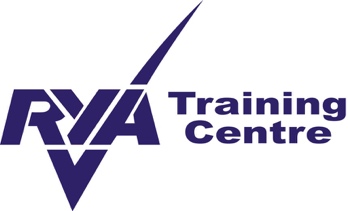 Ely Sailing ClubApplication for Membership & RYA Training Courses Please complete in block capitals.Adult Applicants & Parent/ Guardian of cadets: (please give forenames) Cadets (under 18) * All course participants are confident in water and do not suffer from any illness or medical disability which could endanger themselves and others on the course except as stated in "Special Medical Needs" above. (Illnesses and disabilities include epilepsy, asthma, heart conditions, diabetes and physical disabilities. We can cope with disabilities but we must be informed.)* The club is not liable for any accident or consequential damages arising from the use of the premises and its facilities. RYA Assistant Instructors, RYA Instructors, RYA Senior Instructors or RYA Coaches do not accept responsibility for any loss, damage or injury suffered by persons and/or their property arising out of or during the course of their activities whilst training and/or coaching and/or instructing unless injury, loss or damage was caused by, or resulted from negligence or deliberate act* Data Protection – Ely SC will not sell or share your personal details or information with any third parties.                                   * I agree to pay the appropriate fees and abide by the club rules and by-laws.* Course participants will become members of Ely Sailing Club for the remainder of the season. (Except for Powerboat and First Aid Courses)     * I agree to photographs being taken for use as promotional material and perhaps on the club website.    Adult Sailing (£110)Adult Sailing (£110)Junior Sailing (£75)Junior Sailing (£75)Powerboat (£140)Powerboat (£140)RYA First Aid (£50)RYA Start Sailing (Level 1)RYA Stage 1RYA Level 2Private TuitionPrivate TuitionRYA Basic Skills (Level 2)RYA Stage 2Safety BoatFull course (£200)RYA Stage 3Day referesher (£55)National Sailing Logbook (£6.50 each)Youth Logbook (£6.50 each)Racing Rules of Sailing 2017-2020 (£10.00 each)Handy Guide to Racing 2017-2020 (£4.00 each)Date of course:Fee Payable:No. AttendingAdultsCadetsNames:Address:Postcode:Tel.:Daytime Tel.:Adult Date of Birth:Email:Emergency contact detailsEmergency contact detailsName:Tel no.:Name:Date of Birth:Name:Date of Birth:Name, address and telephone no of DoctorName, address and telephone no of DoctorName, address and telephone no of DoctorTel no.:Special medical needs:Special medical needs:Special medical needs:Medication:Medication:Medication:Payment Method – please selectPayment Method – please selectPayment Method – please selectPayment Method – please selectPayment Method – please selectCashCashBank transferChequeChequeCredit cardPlease make cheques payable to “Ely Sailing Club”.Please make cheques payable to “Ely Sailing Club”.Please make cheques payable to “Ely Sailing Club”.Please make cheques payable to “Ely Sailing Club”.Please make cheques payable to “Ely Sailing Club”.For bank transfers please make payment to:Account name: Ely Sailing ClubSort code: 30 – 93 - 05Account number: 00069926For bank transfers please make payment to:Account name: Ely Sailing ClubSort code: 30 – 93 - 05Account number: 00069926For bank transfers please make payment to:Account name: Ely Sailing ClubSort code: 30 – 93 - 05Account number: 00069926For bank transfers please make payment to:Account name: Ely Sailing ClubSort code: 30 – 93 - 05Account number: 00069926For bank transfers please make payment to:Account name: Ely Sailing ClubSort code: 30 – 93 - 05Account number: 00069926Reference:Reference:For credit cards, please bring your card to the course as we can process payment at the Clubhouse. We accept: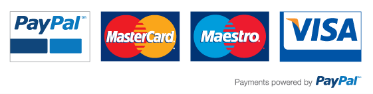 For credit cards, please bring your card to the course as we can process payment at the Clubhouse. We accept:For credit cards, please bring your card to the course as we can process payment at the Clubhouse. We accept:For credit cards, please bring your card to the course as we can process payment at the Clubhouse. We accept:For credit cards, please bring your card to the course as we can process payment at the Clubhouse. We accept:Signed:Date: